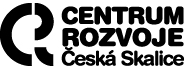 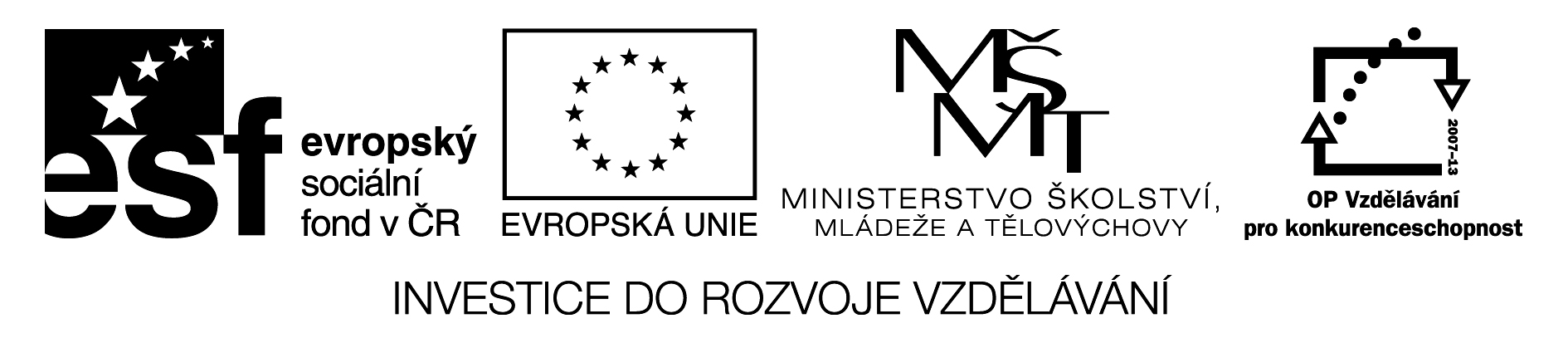 Tisková zpráva Centra rozvoje Česká Skalice, 13. 3. 2013Provětrejte svůj šatník a přispějte na dobrou věc!Česká Skalice – Nejlepší doba ke správnému jarnímu úklidu je tady! Pokud máte ve svém šatníku věci, které už nenosíte, ale ještě by mohly dobře posloužit někomu jinému, neváhejte a přispějte jejich darováním na obnovu rozária v zahradě Vily Čerych.  Jak na to? Čisté, nepoškozené věci noste, prosím, v průběhu měsíce dubna do Regionálního informačního centra v České Skalici. V neděli 5. května 2013 pak proběhne v zahradě Vily Čerych druhý ročník akce nazvané Bleší trh a dobročinný šatník, při které bude oblečení nabízeno k prodeji za lidové ceny. Pokud si tedy uděláte ve svých skříních místo, přijďte si vybrat, určitě bude z čeho!  Výtěžek z prodeje bude přidán do sbírky určené na znovuobnovení růžové zahrady čili rozária. To by zahradu Vily Čerych mělo zkrášlit už v letošním roce. Více informací najdete na www.centrumrozvoje.eu. Akce proběhne v rámci projektu Měníme věci kolem nás, reg.č.: CZ.1.07/3.1.00/37.0236, který je spolufinancován Evropským sociálním fondem a státním rozpočtem České republiky.Za Centrum rozvoje Česká Skalice Iljana Beránková